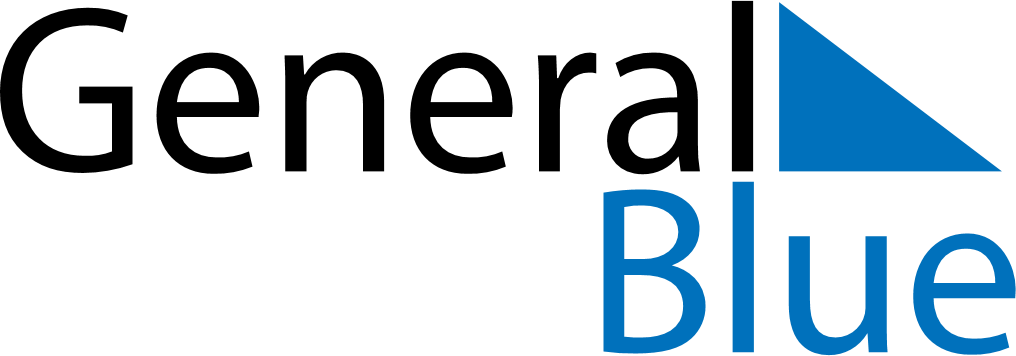 October 2028October 2028October 2028October 2028BahamasBahamasBahamasMondayTuesdayWednesdayThursdayFridaySaturdaySaturdaySunday123456778910111213141415National Heroes’ Day161718192021212223242526272828293031